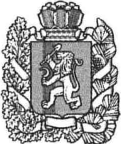   БОГУЧАНСКИЙ РАЙОННЫЙ СОВЕТ ДЕПУТАТОВРЕШЕНИЕ         22.12. 2016                                                                             № 13/1-93Об утверждении Инструкции по работе с обращениями граждан в  Богучанском  районном Совете депутатов  В соответствии с главой 3 Устава Богучанского района, руководствуясь Федеральным законом от 02.05.2006 № 59-ФЗ «О порядке рассмотрения обращения граждан»: Богучанский районный Совет депутатовРЕШИЛ:Утвердить Инструкцию по работе с обращениями граждан в Богучанском районном Совете депутатов согласно приложению №1.2. График личного приема граждан депутатами Богучанского районного Совета депутатов опубликовать на официальном сайте Богучанского района.3. Контроль за выполнением настоящего постановления оставляю за собой.         4. Решение вступает в силу с момента подписания.Председатель Богучанского районного Совета депутатов___________/Т.В.Брюханова« 22 »декабря 2016годаПриложение  к решениюБогучанского районного Совета депутатовот 22.12.2016  № 13/1-93ИНСТРУКЦИЯпо работе с обращениями граждан в Богучанском районном Совете депутатовОбщие положения1.1. Настоящей инструкцией регулируются правоотношения, связанные с реализацией гражданином Российской Федерации (далее также - гражданин) закрепленного за ним Конституцией Российской Федерации права на обращение в органы местного самоуправления, а также устанавливается порядок рассмотрения обращений граждан в представительном органе муниципального образования – Богучанском районном Совете депутатов (далее - представительный орган, районный Совет) и должностными лицами аппарата представительного органа, депутатами.1.2. Установленный настоящей инструкцией порядок рассмотрения обращений граждан распространяется на правоотношения, связанные с рассмотрением представительным органом, должностными лицами обращений объединений граждан, в том числе юридических лиц, а также на правоотношения, связанные с рассмотрением обращений граждан, объединений граждан, в том числе юридических лиц, осуществляющими публично значимые функции государственными и муниципальными учреждениями, иными организациями и их должностными лицами. 1.3. Граждане имеют право обращаться лично, а также направлять индивидуальные и коллективные обращения, включая обращения объединений граждан, в том числе юридических лиц. Граждане реализуют право на обращение свободно и добровольно. Осуществление гражданами права на обращение не должно нарушать права и свободы других лиц. Рассмотрение обращений граждан осуществляется бесплатно.1.4. Правоотношения, связанные с рассмотрением обращений граждан, регулируются Конституцией Российской Федерации, Федеральным законом от 02.05.2006 № 59-ФЗ «О порядке рассмотрения обращения граждан» (далее- 59-ФЗ), настоящей инструкцией.1.5. В настоящей инструкции используются следующие основные термины:1) обращение гражданина (далее - обращение) - направленное в представительный орган, должностному лицу аппарата или депутату районного Совета в письменной форме или в форме электронного документа предложение, заявление или жалоба, а также устное обращение гражданина;2) должностное лицо - лицо, постоянно, временно или по специальному полномочию выполняющее функции председателя представительного органа; депутат.1.6. При рассмотрении обращения гражданин имеет право:1) представлять дополнительные документы и материалы либо обращаться с просьбой об их истребовании, в том числе в электронной форме;2) знакомиться с документами и материалами, касающимися рассмотрения обращения, если это не затрагивает права, свободы и законные интересы других лиц и если в указанных документах и материалах не содержатся сведения, составляющие государственную или иную охраняемую федеральным законом тайну;3) получать письменный ответ по существу поставленных в обращении вопросов, уведомление о переадресации письменного обращения в государственный орган, орган местного самоуправления или должностному лицу, в компетенцию которых входит решение поставленных в обращении вопросов;4) обращаться с жалобой на принятое по обращению решение или на действие (бездействие) в связи с рассмотрением обращения в административном и (или) судебном порядке в соответствии с законодательством Российской Федерации;5) обращаться с заявлением о прекращении рассмотрения обращения.1.7. При рассмотрении обращения не допускается разглашение сведений, содержащихся в обращении, а также сведений, касающихся частной жизни гражданина, без его согласия. Не является разглашением сведений, содержащихся в обращении, направление письменного обращения в государственный орган, орган местного самоуправления или должностному лицу, в компетенцию которых входит решение поставленных в обращении вопросов.1.8. При рассмотрении обращения должностное лицо аппарата представительного органа, депутат:1) обеспечивает объективное, всестороннее и своевременное рассмотрение обращения, в случае необходимости - с участием гражданина, направившего обращение;2) запрашивает, в том числе в электронной форме, необходимые для рассмотрения обращения документы и материалы в других государственных органах, органах местного самоуправления и у иных должностных лиц, за исключением судов, органов дознания и органов предварительного следствия;3) принимает меры, направленные на восстановление или защиту нарушенных прав, свобод и законных интересов гражданина;4) дает письменный ответ по существу поставленных в обращении вопросов;5) уведомляет гражданина о направлении его обращения на рассмотрение в другой государственный орган, орган местного самоуправления или иному должностному лицу в соответствии с их компетенцией.	1.9. По результатам рассмотрения обращения дается письменный ответ по существу. Ответ должен быть мотивированным, содержать ссылки на конкретные нормативно - правовые акты с разъяснением их требований. Текст ответа составляется в официальном стиле, излагается четко, последовательно, кратко, должен давать исчерпывающие ответы на поставленные в обращении вопросы. Запрещается использовать в тексте аббревиатуры, не допускаются исправления, неточности и ошибки (в т.ч. в реквизитах).1.10. Председатель представительного органа, должностные лица аппарата представительного органа, депутаты осуществляют в пределах своей компетенции контроль за соблюдением порядка рассмотрения обращений, анализируют содержание поступающих обращений, принимают меры по своевременному выявлению и устранению причин нарушения прав, свобод и законных интересов граждан.Порядок рассмотрения письменных обращений граждан2.1. Письменное обращение подлежит обязательной регистрации. Регистрация письменных обращений граждан производится отдельно от других видов входящих документов в Журнале регистрации письменных обращений (форма №1). Гражданину, предоставившему письменное обращение лично, ставится отметка о принятии обращения на копии обращения непосредственно при получении обращения.Конверт от поступившего письменного обращения сохраняется и прилагается к обращению, для установления, в случае необходимости, адреса отправителя, даты отправки и получения письма.Если обращение подписано двумя и более авторами, вносится информация о первом авторе или о том, в чей адрес необходимо направить ответ.К каждому зарегистрированному обращению присоединяется справка, в которой указаны его порядковый номер и дата регистрации (форма №2).Повторные обращения регистрируются так же, как и первичные, при этом в Журнале регистрации письменных обращений делается отметка «Повторно» и указывается дата и номер поступления предыдущего обращения.Обращение гражданина и материалы, образующиеся в ходе его рассмотрения, формируются в дело и подшиваются в папку «Обращения граждан».В письменном обращении в обязательном порядке должно быть указано либо наименование органа, в который направляется письменное обращение, либо фамилия, имя, отчество соответствующего должностного лица, либо должность соответствующего лица, а также фамилия, имя, отчество (последнее - при наличии), почтовый адрес гражданина, по которому должны быть направлены ответ, уведомление о переадресации обращения, суть предложения, заявления или жалобы, личная подпись гражданина и дата.2.3. Обращение, поступившее в форме электронного документа, подлежит рассмотрению в порядке, установленном для рассмотрения письменных обращений. В обращении в обязательном порядке должны быть указаны фамилия, имя, отчество (последнее - при наличии) гражданина, адрес электронной почты, если ответ должен быть направлен в форме электронного документа, и почтовый адрес, если ответ должен быть направлен в письменной форме. Гражданин вправе приложить к такому обращению необходимые документы и материалы в электронной форме либо направить указанные документы и материалы или их копии в письменной форме. Ответ на обращение, поступившее в форме электронного документа, направляется в форме электронного документа по адресу электронной почты, указанному в обращении, или в письменной форме по почтовому адресу, указанному в обращении.2.4. В случае, если в письменном обращении не указаны фамилия гражданина, направившего обращение, или почтовый адрес, по которому должен быть направлен ответ, ответ на обращение не дается.2.5. Если в указанном обращении содержатся сведения о подготавливаемом, совершаемом или совершенном противоправном деянии, а также о лице, его подготавливающем, совершающем или совершившем, обращение подлежит направлению в государственный орган в соответствии с его компетенцией.2.6. Обращение, в котором обжалуется судебное решение, в течение семи дней со дня регистрации возвращается гражданину, направившему обращение, с разъяснением порядка обжалования данного судебного решения.2.7. При получении письменного обращения, в котором содержатся нецензурные либо оскорбительные выражения, угрозы жизни, здоровью и имуществу должностного лица, а также членов его семьи, обращение остается без ответа по существу поставленных в нем вопросов. Гражданину, направившему обращение, сообщается в письменном виде о недопустимости злоупотребления правом.2.8. В случае, если решение поставленных в письменном обращении вопросов относится к компетенции нескольких государственных органов, органов местного самоуправления или должностных лиц, копия обращения в течение семи дней со дня регистрации направляется в соответствующие государственные органы, органы местного самоуправления или соответствующим должностным лицам.2.9. Письменное обращение, содержащее информацию о фактах возможных нарушений законодательства Российской Федерации в сфере миграции, направляется в течение пяти дней со дня регистрации в территориальный орган федерального органа исполнительной власти, осуществляющего правоприменительные функции, функции по контролю, надзору и оказанию государственных услуг в сфере миграции, и высшему должностному лицу субъекта Российской Федерации (руководителю высшего исполнительного органа государственной власти субъекта Российской Федерации) с уведомлением гражданина, направившего обращение, о переадресации его обращения.2.10. В случае, если жалоба направлена на рассмотрение в орган местного самоуправления или должностному лицу, решение или действие (бездействие) которых обжалуется, жалоба возвращается гражданину с разъяснением его права обжаловать соответствующие решение или действие (бездействие) в установленном порядке в суд.2.11. В случае, если текст письменного обращения не поддается прочтению, ответ на обращение не дается и оно не подлежит направлению на рассмотрение в государственный орган, орган местного самоуправления или должностному лицу в соответствии с их компетенцией, о чем в течение семи дней со дня регистрации обращения сообщается гражданину, направившему обращение, если его фамилия и почтовый адрес поддаются прочтению.2.12. В случае, если в письменном обращении гражданина содержится вопрос, на который ему неоднократно давались письменные ответы по существу в связи с ранее направляемыми обращениями, и при этом в обращении не приводятся новые доводы или обстоятельства, председатель представительного органа вправе принять решение о безосновательности очередного обращения и прекращении переписки с гражданином по данному вопросу при условии, что указанное обращение и ранее направляемые обращения направлялись в один и тот же представительный орган, орган местного самоуправления или одному и тому же должностному лицу. Гражданин, направивший обращение уведомляется о данном решении.2.13. В случае, если ответ по существу поставленного в обращении вопроса не может быть дан без разглашения сведений, составляющих государственную или иную охраняемую федеральным законом тайну, гражданину, направившему обращение, сообщается о невозможности дать ответ по существу поставленного в нем вопроса в связи с недопустимостью разглашения указанных сведений.2.14. Поручения по исполнению обращений оформляются председателем представительного органа в форме резолюции на справке (форма №2). Подготовка ответа осуществляется исполнителем, указанным в резолюции. Ответ на обращение подписывается председателем представительного органа либо уполномоченным на то лицом.3. Сроки рассмотрения обращений граждан4.Организация личного приема граждан4.1. Личный прием граждан в представительном органе осуществляют его председатель или депутаты. Информация о месте приема, а также об установленных для приема днях и часах доводится до сведения граждан.Прием граждан осуществляется, как правило, в общественной приемной, в отдельных случаях в служебном кабинете, а так же в выездной форме.4.2. При личном приеме гражданин должен предъявить документ, удостоверяющий его личность.4.3. Содержание устного обращения заносится в Карточку личного приема гражданина (форма №3). В случае, если изложенные в устном обращении факты и обстоятельства являются очевидными и не требуют дополнительной проверки, ответ на обращение с согласия гражданина может быть дан устно в ходе личного приема, о чем делается запись в карточке личного приема гражданина. В остальных случаях дается письменный ответ по существу поставленных в обращении вопросов.4.4. Письменное обращение, принятое в ходе личного приема, подлежит регистрации в Журнале регистрации письменных обращений и рассмотрению в порядке, установленном настоящей инструкцией.Поручения по исполнению обращения оформляются председателем представительного органа в форме резолюции на Карточке личного приема (форма №3). Подготовка письменного ответа осуществляется исполнителем, указанным в резолюции. Ответ на обращение подписывается председателем представительного органа либо уполномоченным на то лицом.4.5. В случае, если в обращении содержатся вопросы, решение которых не входит в компетенцию представительного органа или депутата, гражданину дается разъяснение, куда и в каком порядке ему следует обратиться.4.6. В ходе личного приема гражданину может быть отказано в дальнейшем рассмотрении обращения, если ему ранее был дан ответ по существу поставленных в обращении вопросов.4.7. Отдельные категории граждан в случаях, предусмотренных законодательством Российской Федерации, пользуются правом на личный прием в первоочередном порядке.Стадии рассмотрения обращенияСрок, установленный 59-ФЗСрок, установленный 59-ФЗРегистрация письменного обращения3 календарных дняРассмотрение обращенияобщий срок30 дней со дня регистрациипродление срокане более чем на 30 днейУведомление о продлении срока рассмотрения обращенияНезамедлительно после принятия решения о продлении срокаНаправление обращения в орган или должностному лицу, в компетенцию которого входит рассмотрение обращения 7 днейУведомление гражданина о переадресации обращения в орган или должностному лицу, в компетенцию которого входит рассмотрение обращенияНезамедлительно после принятия решения о переадресацииПредоставление государственным органом, органом местного самоуправления или должностным лицом по направленному в установленном порядке запросу документов и материалов, необходимых для рассмотрения обращения15 днейСообщение гражданину о результатах рассмотрения обращения не позднее 30 дней со дня регистрацииСообщение гражданину о результатах рассмотрения обращения в случае продления срока рассмотренияне позднее 60 дней со дня регистрации